Мастер-класс: «Цветик-семицветик»Из картона вырезаем 7 лепесточков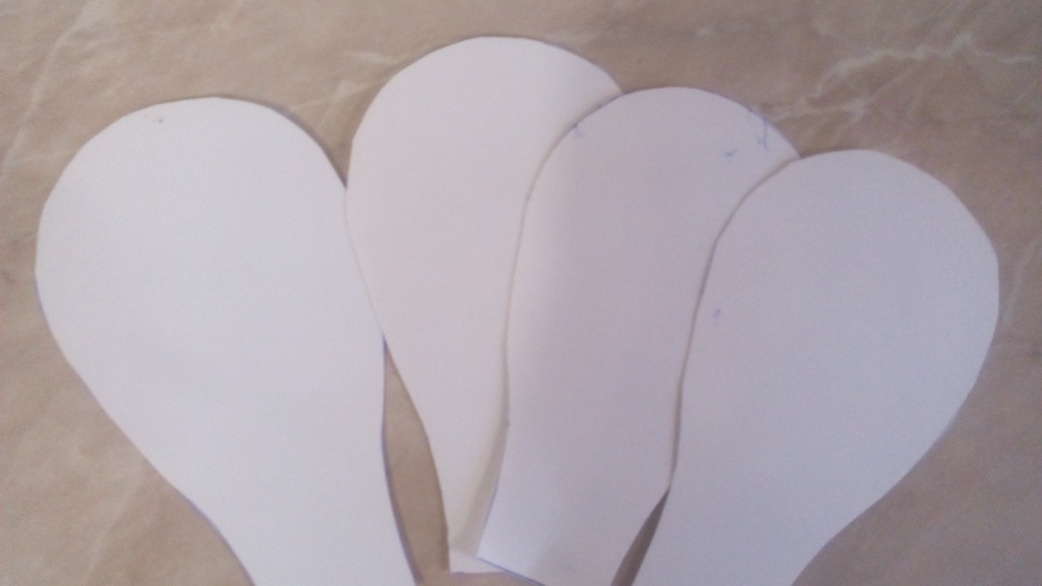 Затем оклеиваем креповой бумагой с двух сторон 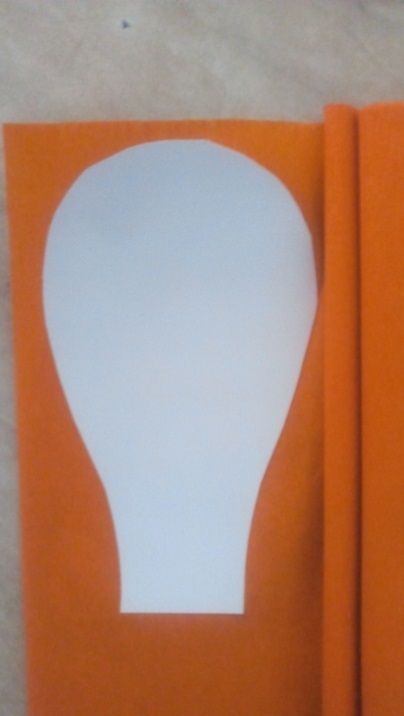 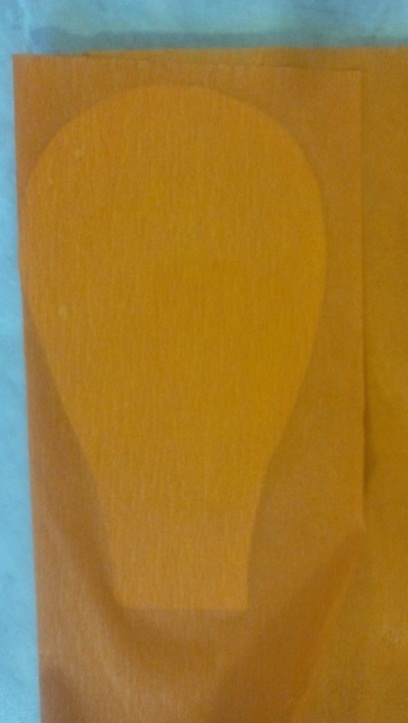 Оклеиваем все семь лепестков в разные цвета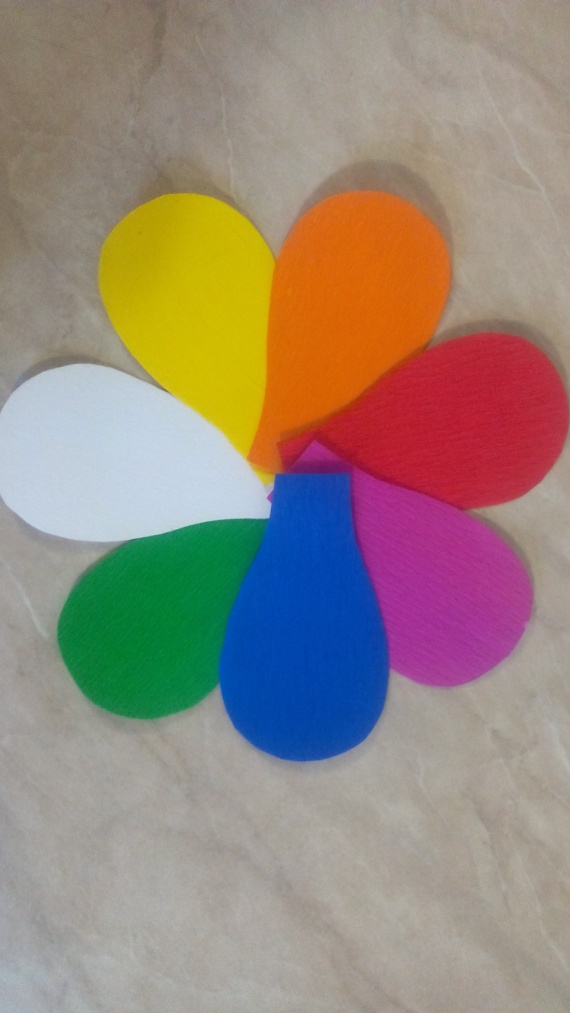 Лепестки готовы, теперь приступаем к серединке. Берем вату и немного расправляем.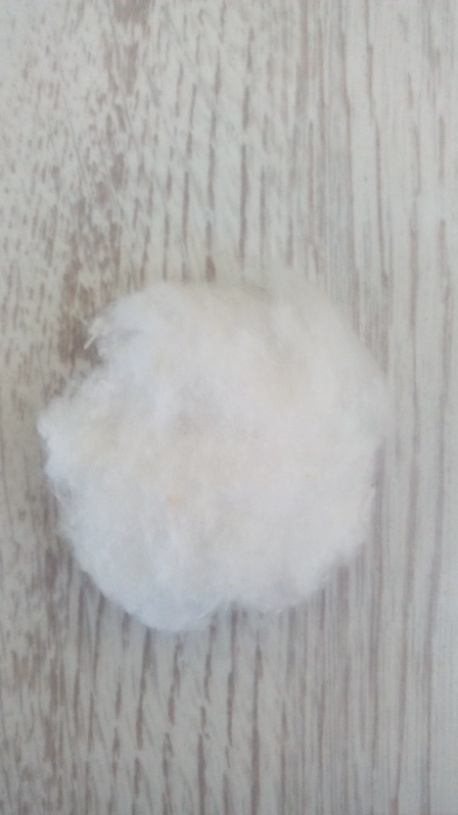 Делаем круглую заготовку из картона, кладем на нее вату и  заворачиваем в цветную бумагу.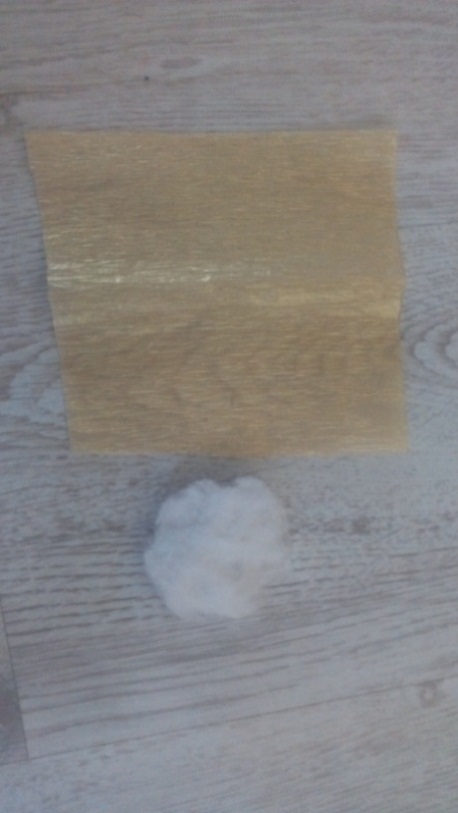 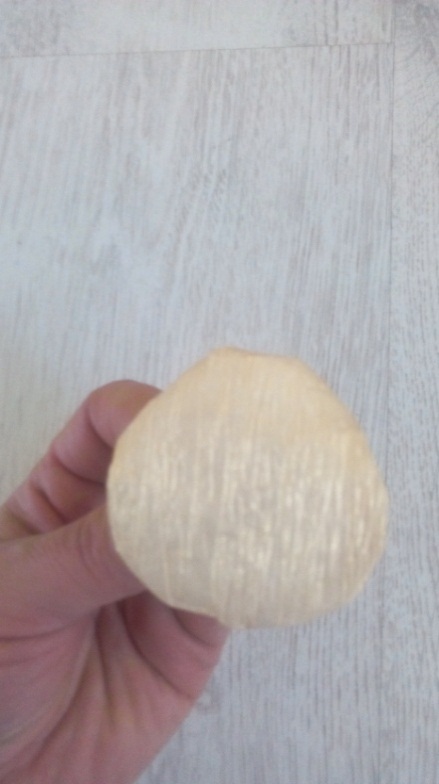 Далее берем для стебелька любые палки, мы Вам предлагаем шпажки деревянные, но можно и просто веточки. С помощью скотча крепим серединку к палочке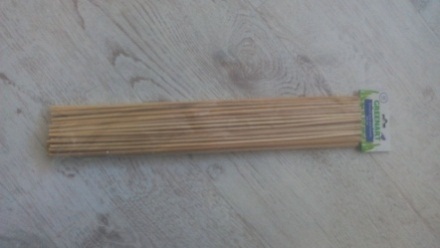 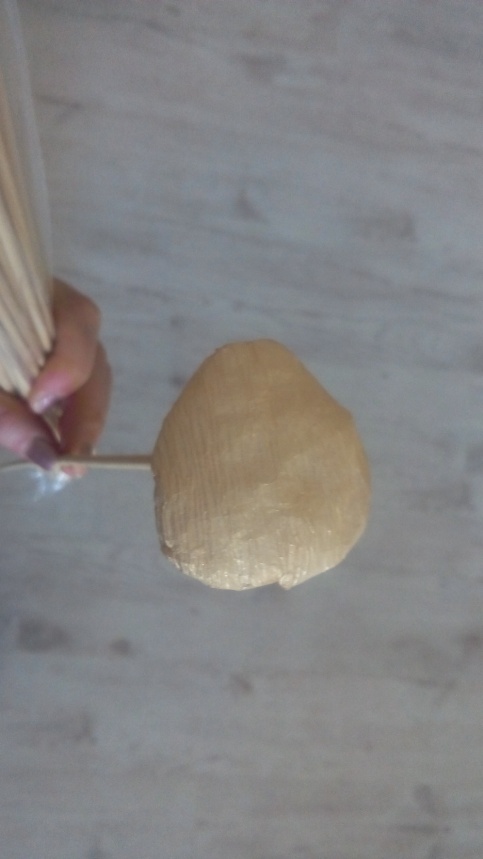 Немного загибаем лепесток, он так легче крепится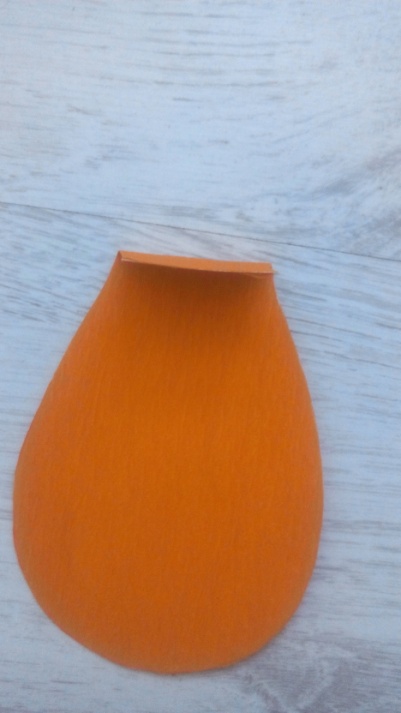 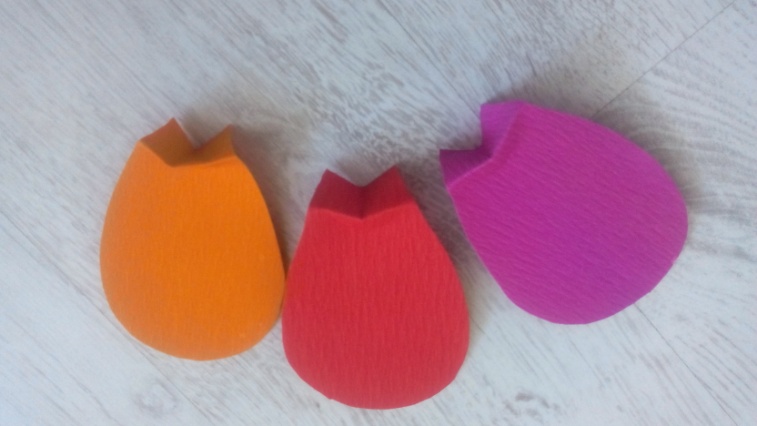 И с помощью скотча, прикрепляем каждый лепесток к стволу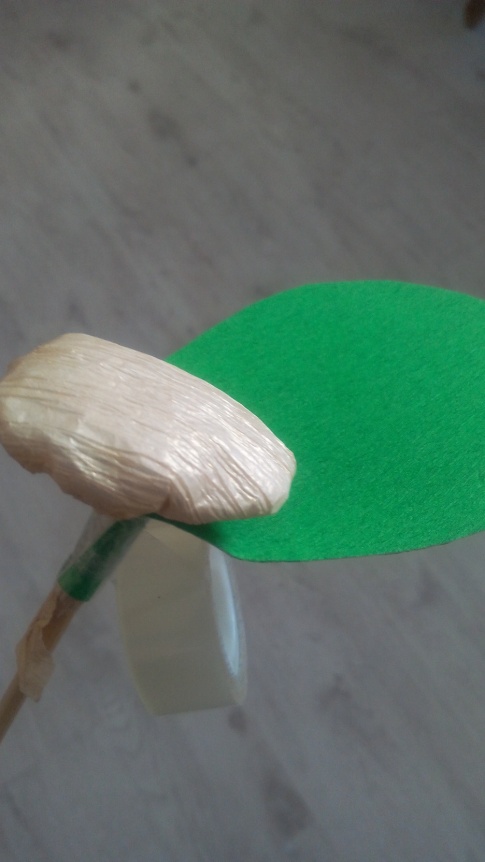 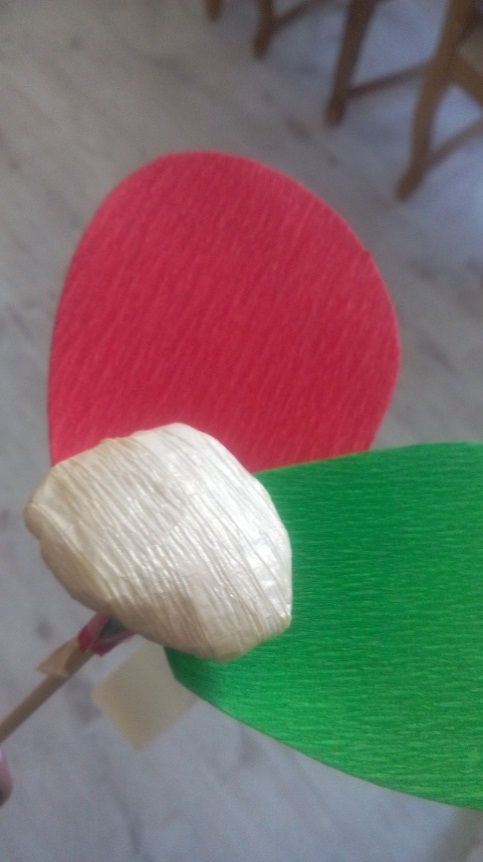 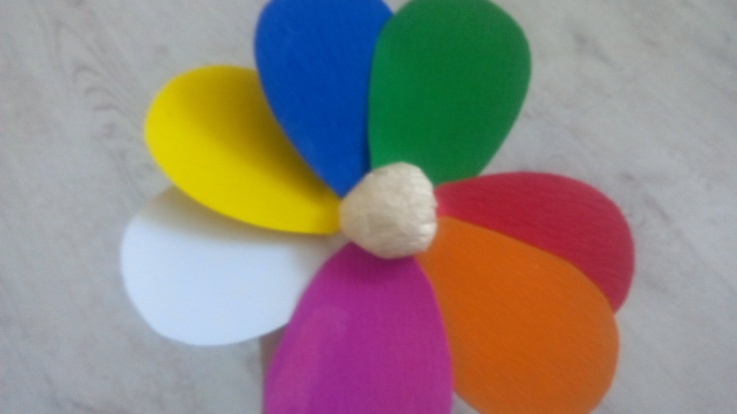 От креповой бумаги отрезаем полосы и спиралью обматываем ствол и приделываем листочек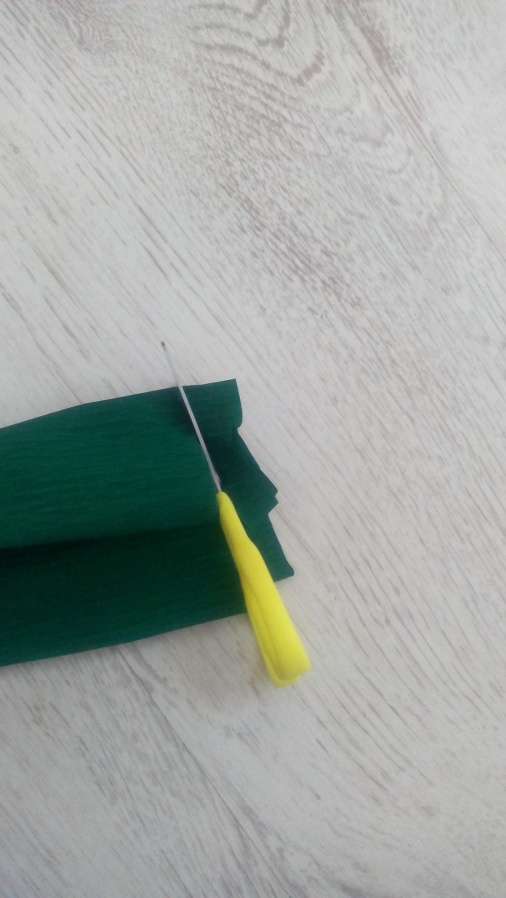 Вот что у нас должно  получиться!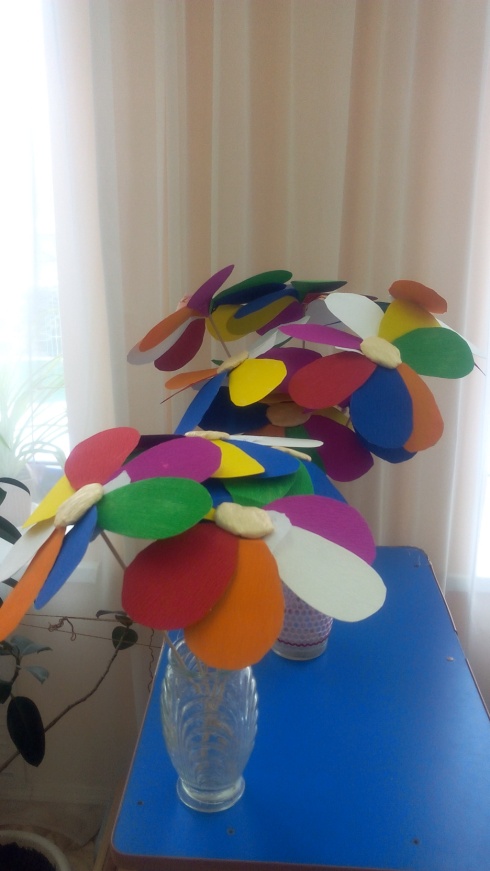 